Головне управління Держпродспоживслужби в Івано-Франківській областіЗАЯВАпро державну реєстрацію потужності1. Найменування або прізвище, ім'я, по батькові (за наявності) оператора ринку ______________________________________________________________________________________________________2. Код згідно з ЄДРПОУ ________________________________________________________________Місцезнаходження юридичних осіб, фізичних осіб - підприємців __________________________________________________________________________________________________________________Контактний телефон _________________________ E-mail ____________________________________3. Реєстраційний номер облікової картки платника податків або серія (за наявності) та номер паспорта (для фізичних осіб, які через свої релігійні переконання відмовляються від прийняття реєстраційного номера облікової картки платника податків та повідомили про це відповідний контролюючий орган і мають відмітку у паспорті) __________________________________________4. Місце проживання оператора ринку (для фізичних осіб - підприємців та фізичних осіб)_____________________________________________________________________________________5. Назва потужності (прізвище, ім'я, по батькові (за наявності) для фізичної особи)_____________________________________________________________________________________6. Адреса розташування потужності ___________________________________________________________________________________________________________________________________________7. Вид оператора ринку за класифікацією суб'єктів господарювання, визначеною Господарським кодексом України (крім фізичних осіб)8. Опис потужності:9. Перелік харчових продуктів, виробництво та/або обіг яких планується здійснювати (крім тих, виробництво та/або обіг яких потребує отримання експлуатаційного дозволу)Цією заявою підтверджую, що потужність не використовуватиметься для виробництва та/або зберігання харчових продуктів тваринного походження, що потребують отримання експлуатаційного дозволу.___________________________        __________        _______________________	             (посада оператора ринку                              (підпис)                          (ініціали та прізвище)         або уповноваженої ним особи)                                                             "___" ______ 20__ року     (дата підписання заяви)Примітка. Персональні дані, вказані в заяві про державну реєстрацію потужностей, захищаються та обробляються відповідно до Закону України "Про захист персональних даних"   Юридична особа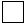   Фізична особа - підприємець  Фізична особа  суб'єкт мікропідприємництва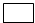   суб'єкт середнього підприємництва  суб'єкт малого підприємництва  суб'єкт великого підприємництваN з/пВид діяльності, що планується здійснювати з використанням потужностіВідмітка(+ або V)1238.1.Первинне виробництво сільськогосподарської продукції, за видами господарської діяльності:8.1.1.Вирощування врожаю (рослинництво)8.1.2.Розведення та/або утримання сільськогосподарських тварин, у тому числі:ВРХсвинівівці та/або козиконісвійська птицязайцеподібнібджолиінші сільськогосподарські тварини8.1.3.Змішане фермерство8.1.4.Мисливство (полювання на тварин)8.1.5.Рибальство (добування дикої риби та/або диких водних безхребетних)8.1.6.Рибництво (розведення та/або утримання риби та/або водних безхребетних у контрольованих умовах)8.1.7.Інший вид первинного виробництва (зазначити)8.2.Переробка та виробництво харчових продуктів8.2.1.Переробка фруктів та/або овочів8.2.2.Виробництво рослинних олій та/або жирів8.2.3.Виробництво харчових продуктів на основі зерна (зернових культур), крохмалю та/або продуктів з крохмалю8.2.4.Виробництво хлібобулочних та/або борошняних виробів8.2.5.Виробництво напоїв, у тому числі:безалкогольнихалкогольних8.2.6.Виробництво інших харчових продуктів8.3.Торгівля, транспортування та/або зберігання харчових продуктів8.3.1.Гуртова торгівля харчовими продуктами8.3.2.Роздрібна торгівля харчовими продуктами8.3.3.Транспортування харчових продуктів8.3.4.Зберігання харчових продуктів8.4.Громадське харчування8.4.1.Діяльність закладів громадського харчування (стаціонарні потужності)8.4.2.Діяльність закладів громадського харчування:рухома потужністьтимчасова потужність8.4.3.Діяльність з доставки готових страв, напоїв, а також кейтерингу8.5.Інші види діяльності пов'язані з поводженням з харчовими продуктами (зазначити)8.6.Використання потужності з метою здійснення обігу харчових продуктів за виключенням їх виробництва та/або зберіганняN з/пПерелік харчових продуктівВідмітка(+ або V)1239.1.Продукти бджільництва9.2.Зернові, бобові культури та продукти їх переробляння9.3.Фрукти та продукти їх переробляння9.4.Овочі та продукти їх переробляння9.5.Інша рослинна продукція не зазначена в підпунктах 9.2 - 9.49.6.Молоко та молочні продукти9.7.М'ясо та м'ясні продукти9.8.Свійська птиця та яйця9.9.Риба, інші водні біоресурси та харчова продукція з них9.10.Інша тваринна продукція не зазначена в підпунктах 9.6 - 9.99.11.Чай9.12.Кава та кавозамінники9.13.Какао та продукти з нього9.14.Алкогольні напої9.15.Безалкогольні напої9.16.Інші напої не зазначені в підпунктах 9.11 - 9.159.17.Цукор і кондитерські вироби з цукру9.18.Крохмаль і крохмалепродукти9.19.Шоколад9.20.Тваринні та рослинні жири й олії9.21.Насіння олійних культур9.22.Прянощі та приправи9.23.Харчові добавки9.24.Хліб, хлібобулочні та борошняні вироби9.25.Інша продукція, не зазначена в пунктах 9.17 - 9.24